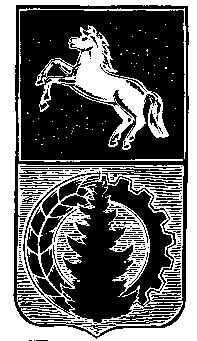 АДМИНИСТРАЦИЯ АСИНОВСКОГО РАЙОНАРАСПОРЯЖЕНИЕ11.07.2016	                                                                                                        № 386г. Асино  О проведении публичных слушаний  повопросу внесения изменений в Правила землепользования и застройки муниципального образования «Асиновское городское поселение» Асиновского района Томской области             В соответствии со статьёй 33 Градостроительного кодекса Российской Федерации, статьями 6, 29 Правил землепользования и застройки муниципального образования «Асиновское городское поселение», утвержденных решением Думы Асиновского района от 24.10.2012 № 193, Положением «О публичных слушаниях в Асиновском районе», утвержденным решением Думы Асиновского района от 29.12.2005 № 37, решением Думы Асиновского района от 24.12.2015 № 30«О принятии полномочий»:   1. Провести публичные слушания на территории Асиновского городского поселения по вопросу внесения изменений в Правила землепользования и застройки муниципального образования «Асиновское городское поселение» Асиновского района  Томской  области,  утвержденные   решением   Думы   Асиновского  района  от  24.10.2012 № 193 (далее - Правила):         1) пункт 2 статьи 43 Правил (условно разрешенные виды разрешенного  использования) Градостроительные регламенты. Зонамногофункциональной общественно-деловой застройки (О-1) дополнить  подпунктом «обслуживание автотранспорта».        2. Проведение публичных слушаний назначить на 18 часов 30 минут 26.07.2016  по  адресу: г. Асино, ул. имени Ленина, 40, актовый зал здания администрации Асиновского района.        3. Ответственность за организационно - техническое обеспечение публичных слушаний   возложить  на   председателя   комиссии   по   землепользованию и застройке А.А. Юрченко.        4. Секретариату комиссии по землепользованию и застройке:        1)  обеспечить прием предложений и замечаний, заявлений от желающих выступить на публичных слушаниях, в соответствии с порядком, установленным Положением «О публичных слушаниях в Асиновском районе», утвержденным решением Думы Асиновского района от 29.12.2005 № 37;        2) обеспечить публикацию настоящего распоряжения в средствах массовой информации  и размещение на официальном сайте муниципального образования «Асиновский район» в информационно - телекоммуникационной сети «Интернет».         5. Настоящее распоряжение вступает в силу с  даты  его  подписания.          6. Контроль за исполнением настоящего распоряжения возложить на Первого заместителя Главы администрации Асиновского района по обеспечению жизнедеятельности и безопасности А.А. Юрченко.                                                                                                                            А.Е. Ханыгов